Duine Banana 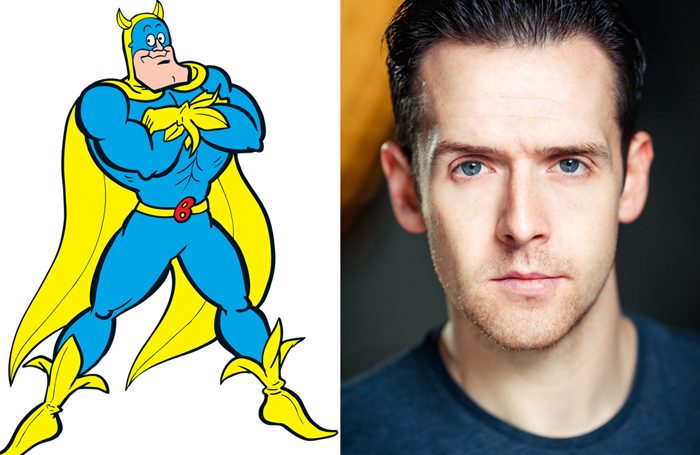 __ ____ duine Banana ach __ ____          Eric Wimp cuideachd.Tha mi _______ .___ __ _ ________ air Rathad  Acacia.__ ____ ____ banana.  __ ____ ____ a bhith a’ sgeith.Tha ______ agam.